Aşağıdakilerden hangisi bir depolama birimi değildir? (5P)Aşağıdakilerden hangisi bir işletim sistemi yazılımı değildir? (5P)Google Chrome		LinuxAndroidPardus
Aşağıdakilerden hangisi bilgi ve iletişim teknolojilerinin gelişimine katkı sağlayan kişilerden biri değildir? (5P)Aşağıdakilerden hangisi bilişim teknolojilerinin olumsuz etkilerinden biri değildir? (5P)Görme bozukluklarıOyun bağımlılığıHızlı iletişimDerslerde başarısızlık
Aşağıdaki görsele göre verilenlerden hangisi yanlıştır? (5P)
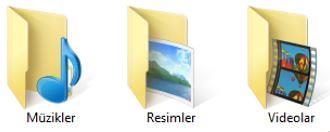 3 tane dosya gösterilmektedir.3 tane klasör gösterilmektedir.Dosya uzantıları yoktur.İçinde, dosya ve klasör saklanabilir.
Aşağıdakilerden hangisi bir yazılımdır? (5P)Yazıcı		C) MonitörMetin belgesi	D) Ekran kartı
Şekle göre aşağıda verilen ifadelerin başına doğru ise D, yanlış ise Y yazınız. (10P)
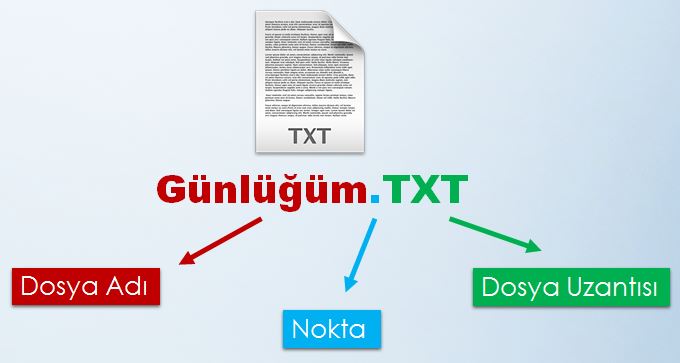 "Adem, istiklal marşını seslendirerek bilgisayarına kaydetmiştir." 
Buna göre Adem’in kaydettiği ses dosyasının uzantısı ne olabilir? (5P)MPEG		C) JPGMP3		D) DOCX
Bilişim teknolojilerinin kullanıldığı alanlara beş örnek veriniz. (5P)
…………………………………,……………………………………..
…………………………………,……………………………………..
…………………………………,……………………………………..
Aşağıda işletim sistemleri ile ilgili verilenlerden hangisi yanlıştır? (5P)Bilgisayarın beynidir.İşletim sistemi olmadan bilgisayar çalışmaz.Donanım birimlerini kullanabilmemizi sağlar.En temel yazılımdır.
Bilgisayar açıldıktan sonra karşımıza gelen ilk ekran görüntüsüne ne denir? (5P)Görev çubuğu	C) MasaüstüBildirim alanı	D) Kısayol
Aşağıdakilerden hangisi bilgisayar kullanırken yapılan yanlışlardan biridir? (5P)Dik oturmalı.Ekran göz hizasına gelmeli.Ayaklar yer ile temas etmeli.Herhangi bir tabure veya sandalye kullanılmalı.
Seçilen dosya, belge vb. silmeye yarayan tuş aşağıdakilerden hangisidir? (5P)ESCDELCTRLENTER
Aşağıda verilen donanım birimlerinin giriş veya çıkış birimi olduklarını karşısına yazınız. (10P)

Aşağıda çeşitli bilişim teknolojisi araçları ve bu araçların kullanıldığı dört farklı alan verilmiştir. Verilen bilişim teknolojisi araçlarını, bu araçların kullanıldığı alana yazınız. (10P)Navigasyon – Cep telefonu – Televizyon – Radyo – Oyun konsolu
Aşağıdaki karışık bir şekilde verilen kapasite birimlerini küçükten büyüğe sıralayarak numaralandırınız. (10P)

BAŞARILAR!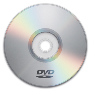 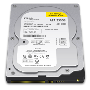 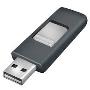 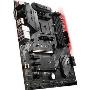 A)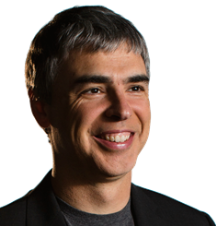 Larry PageB)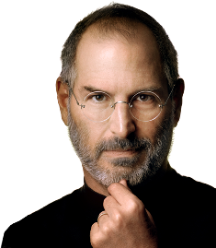 Steve JobsC)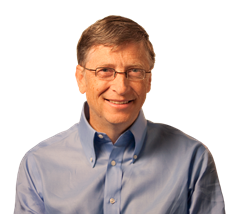 Bill GatesD)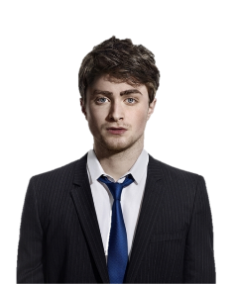 Daniel RadcliffeGünlüğüm, dosyanın adıdır.Bir Word belgesi dosyasıdır.Dosya uzantısı, DOCX ’dir.Bir Metin Belgesi dosyasıdır.Dosya uzantısı vardır.